PAYS EUROPEENS ELIGIBLES A LA MOBILITE MA REGION 100 EDUCATION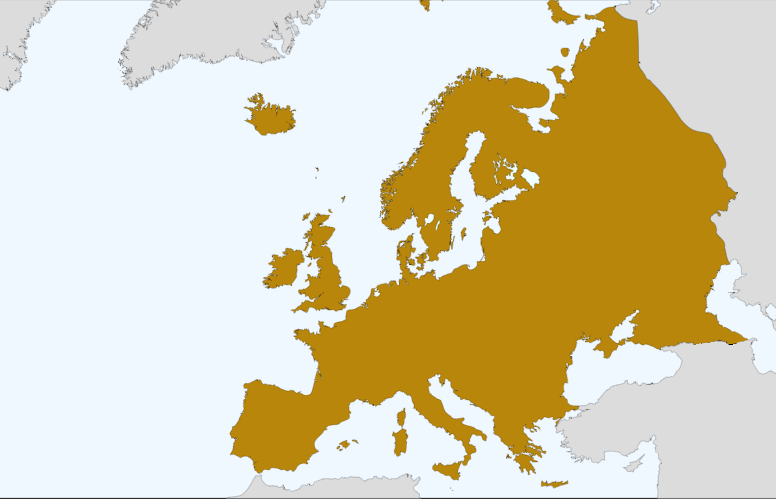 Les pays membres de l’Union européenne Les pays non-membres de l’Union européenneIslandeLiechtensteinNorvègeTurquieRoyaume-UnisL’ancienne République yougoslave de MacédoineAllemagne AutricheBelgiqueBulgarieChypreCroatieDanemarkEspagneEstonieFinlandeGrèceHongrieIrlandeItalieLettonieLituanieLuxembourgMaltePays-BasPolognePortugalRépublique TchèqueRoumanieSlovaquieSlovénieSuède